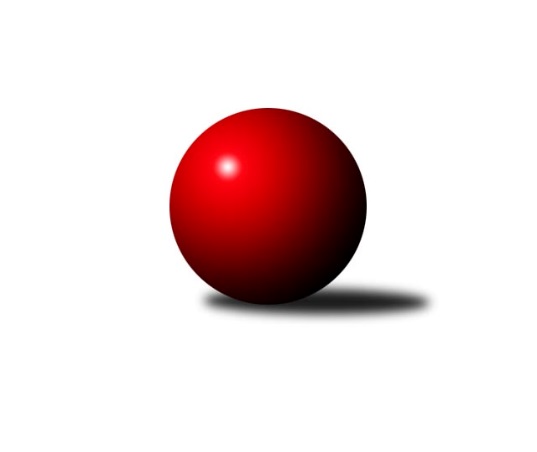 Č.15Ročník 2015/2016	27.5.2024 2. KLM B 2015/2016Statistika 15. kolaTabulka družstev:		družstvo	záp	výh	rem	proh	skore	sety	průměr	body	plné	dorážka	chyby	1.	TJ Třebíč	15	13	1	1	90.0 : 30.0 	(222.0 : 138.0)	3425	27	2232	1194	12.5	2.	KK Slovan Rosice	15	9	4	2	74.0 : 46.0 	(194.0 : 166.0)	3374	22	2231	1143	18.7	3.	TJ Centropen Dačice	15	8	4	3	73.0 : 47.0 	(193.5 : 166.5)	3326	20	2208	1118	17.9	4.	TJ Lokomotiva Česká Třebová	15	8	2	5	69.0 : 51.0 	(189.0 : 171.0)	3397	18	2241	1156	16.5	5.	TJ Rostex Vyškov ˝A˝	15	8	1	6	64.0 : 56.0 	(196.5 : 163.5)	3343	17	2212	1132	21	6.	TJ Sokol Husovice	15	7	0	8	60.0 : 60.0 	(186.0 : 174.0)	3306	14	2208	1098	24.3	7.	TJ Opava˝A˝	15	7	0	8	54.5 : 65.5 	(176.5 : 183.5)	3317	14	2209	1107	24.5	8.	KK Blansko	15	5	3	7	58.0 : 62.0 	(172.0 : 188.0)	3261	13	2193	1068	23.5	9.	TJ Sokol Vracov	15	6	0	9	54.0 : 66.0 	(173.5 : 186.5)	3308	12	2209	1099	21.7	10.	KK Zábřeh	15	5	1	9	52.5 : 67.5 	(175.0 : 185.0)	3310	11	2204	1107	20.6	11.	TJ Horní Benešov ˝A˝	15	4	0	11	49.0 : 71.0 	(159.5 : 200.5)	3233	8	2172	1061	27.5	12.	KK Moravská Slávia Brno ˝B˝	15	2	0	13	22.0 : 98.0 	(122.5 : 237.5)	3213	4	2156	1057	31.2Tabulka doma:		družstvo	záp	výh	rem	proh	skore	sety	průměr	body	maximum	minimum	1.	KK Slovan Rosice	8	7	0	1	46.0 : 18.0 	(110.0 : 82.0)	3404	14	3574	3322	2.	TJ Třebíč	7	6	1	0	43.5 : 12.5 	(102.0 : 66.0)	3554	13	3607	3500	3.	TJ Sokol Husovice	8	6	0	2	39.0 : 25.0 	(100.5 : 91.5)	3296	12	3386	3198	4.	TJ Lokomotiva Česká Třebová	7	5	1	1	37.0 : 19.0 	(91.5 : 76.5)	3640	11	3742	3459	5.	TJ Centropen Dačice	8	4	3	1	40.0 : 24.0 	(101.5 : 90.5)	3307	11	3392	3215	6.	TJ Rostex Vyškov ˝A˝	7	5	0	2	34.0 : 22.0 	(98.5 : 69.5)	3288	10	3392	3230	7.	KK Blansko	7	4	2	1	33.0 : 23.0 	(90.5 : 77.5)	3415	10	3488	3290	8.	TJ Sokol Vracov	8	5	0	3	33.0 : 31.0 	(97.5 : 94.5)	3262	10	3382	3190	9.	TJ Opava˝A˝	7	4	0	3	28.0 : 28.0 	(89.5 : 78.5)	3327	8	3389	3265	10.	KK Zábřeh	8	3	1	4	29.0 : 35.0 	(97.5 : 94.5)	3251	7	3362	3148	11.	TJ Horní Benešov ˝A˝	7	2	0	5	22.0 : 34.0 	(77.0 : 91.0)	3266	4	3333	3177	12.	KK Moravská Slávia Brno ˝B˝	8	1	0	7	14.0 : 50.0 	(70.0 : 122.0)	3153	2	3264	3016Tabulka venku:		družstvo	záp	výh	rem	proh	skore	sety	průměr	body	maximum	minimum	1.	TJ Třebíč	8	7	0	1	46.5 : 17.5 	(120.0 : 72.0)	3409	14	3742	3308	2.	TJ Centropen Dačice	7	4	1	2	33.0 : 23.0 	(92.0 : 76.0)	3329	9	3423	3267	3.	KK Slovan Rosice	7	2	4	1	28.0 : 28.0 	(84.0 : 84.0)	3369	8	3604	3200	4.	TJ Lokomotiva Česká Třebová	8	3	1	4	32.0 : 32.0 	(97.5 : 94.5)	3367	7	3495	3215	5.	TJ Rostex Vyškov ˝A˝	8	3	1	4	30.0 : 34.0 	(98.0 : 94.0)	3350	7	3591	3231	6.	TJ Opava˝A˝	8	3	0	5	26.5 : 37.5 	(87.0 : 105.0)	3316	6	3589	3211	7.	KK Zábřeh	7	2	0	5	23.5 : 32.5 	(77.5 : 90.5)	3319	4	3535	3179	8.	TJ Horní Benešov ˝A˝	8	2	0	6	27.0 : 37.0 	(82.5 : 109.5)	3229	4	3298	3145	9.	KK Blansko	8	1	1	6	25.0 : 39.0 	(81.5 : 110.5)	3242	3	3392	3139	10.	TJ Sokol Husovice	7	1	0	6	21.0 : 35.0 	(85.5 : 82.5)	3307	2	3495	3140	11.	TJ Sokol Vracov	7	1	0	6	21.0 : 35.0 	(76.0 : 92.0)	3314	2	3646	3178	12.	KK Moravská Slávia Brno ˝B˝	7	1	0	6	8.0 : 48.0 	(52.5 : 115.5)	3221	2	3383	3086Tabulka podzimní části:		družstvo	záp	výh	rem	proh	skore	sety	průměr	body	doma	venku	1.	TJ Třebíč	12	11	1	0	75.0 : 21.0 	(182.5 : 105.5)	3444	23 	5 	1 	0 	6 	0 	0	2.	TJ Lokomotiva Česká Třebová	12	8	1	3	61.0 : 35.0 	(157.0 : 131.0)	3413	17 	5 	0 	1 	3 	1 	2	3.	KK Slovan Rosice	12	7	3	2	58.0 : 38.0 	(153.5 : 134.5)	3341	17 	5 	0 	1 	2 	3 	1	4.	TJ Centropen Dačice	12	5	4	3	54.0 : 42.0 	(151.5 : 136.5)	3333	14 	2 	3 	1 	3 	1 	2	5.	KK Blansko	12	5	3	4	51.0 : 45.0 	(138.0 : 150.0)	3273	13 	4 	2 	0 	1 	1 	4	6.	TJ Sokol Husovice	12	6	0	6	52.0 : 44.0 	(153.5 : 134.5)	3332	12 	5 	0 	1 	1 	0 	5	7.	TJ Sokol Vracov	12	6	0	6	49.0 : 47.0 	(143.5 : 144.5)	3327	12 	5 	0 	1 	1 	0 	5	8.	TJ Opava˝A˝	12	6	0	6	43.5 : 52.5 	(143.5 : 144.5)	3336	12 	4 	0 	2 	2 	0 	4	9.	TJ Rostex Vyškov ˝A˝	12	5	1	6	47.0 : 49.0 	(154.0 : 134.0)	3353	11 	4 	0 	2 	1 	1 	4	10.	KK Zábřeh	12	3	1	8	39.5 : 56.5 	(137.0 : 151.0)	3308	7 	2 	1 	3 	1 	0 	5	11.	TJ Horní Benešov ˝A˝	12	3	0	9	37.0 : 59.0 	(126.0 : 162.0)	3219	6 	2 	0 	4 	1 	0 	5	12.	KK Moravská Slávia Brno ˝B˝	12	0	0	12	9.0 : 87.0 	(88.0 : 200.0)	3185	0 	0 	0 	6 	0 	0 	6Tabulka jarní části:		družstvo	záp	výh	rem	proh	skore	sety	průměr	body	doma	venku	1.	TJ Centropen Dačice	3	3	0	0	19.0 : 5.0 	(42.0 : 30.0)	3301	6 	2 	0 	0 	1 	0 	0 	2.	TJ Rostex Vyškov ˝A˝	3	3	0	0	17.0 : 7.0 	(42.5 : 29.5)	3302	6 	1 	0 	0 	2 	0 	0 	3.	KK Slovan Rosice	3	2	1	0	16.0 : 8.0 	(40.5 : 31.5)	3502	5 	2 	0 	0 	0 	1 	0 	4.	TJ Třebíč	3	2	0	1	15.0 : 9.0 	(39.5 : 32.5)	3425	4 	1 	0 	0 	1 	0 	1 	5.	KK Zábřeh	3	2	0	1	13.0 : 11.0 	(38.0 : 34.0)	3275	4 	1 	0 	1 	1 	0 	0 	6.	KK Moravská Slávia Brno ˝B˝	3	2	0	1	13.0 : 11.0 	(34.5 : 37.5)	3304	4 	1 	0 	1 	1 	0 	0 	7.	TJ Horní Benešov ˝A˝	3	1	0	2	12.0 : 12.0 	(33.5 : 38.5)	3276	2 	0 	0 	1 	1 	0 	1 	8.	TJ Opava˝A˝	3	1	0	2	11.0 : 13.0 	(33.0 : 39.0)	3292	2 	0 	0 	1 	1 	0 	1 	9.	TJ Sokol Husovice	3	1	0	2	8.0 : 16.0 	(32.5 : 39.5)	3193	2 	1 	0 	1 	0 	0 	1 	10.	TJ Lokomotiva Česká Třebová	3	0	1	2	8.0 : 16.0 	(32.0 : 40.0)	3390	1 	0 	1 	0 	0 	0 	2 	11.	KK Blansko	3	0	0	3	7.0 : 17.0 	(34.0 : 38.0)	3274	0 	0 	0 	1 	0 	0 	2 	12.	TJ Sokol Vracov	3	0	0	3	5.0 : 19.0 	(30.0 : 42.0)	3196	0 	0 	0 	2 	0 	0 	1 Zisk bodů pro družstvo:		jméno hráče	družstvo	body	zápasy	v %	dílčí body	sety	v %	1.	Jiří Zemek 	KK Slovan Rosice 	15	/	15	(100%)	41	/	60	(68%)	2.	Robert Pevný 	TJ Třebíč 	14	/	15	(93%)	47	/	60	(78%)	3.	Kamil Nestrojil 	TJ Třebíč 	14	/	15	(93%)	42	/	60	(70%)	4.	Dalibor Matyáš 	KK Slovan Rosice 	13	/	15	(87%)	46.5	/	60	(78%)	5.	Martin Procházka 	KK Blansko  	13	/	15	(87%)	42	/	60	(70%)	6.	Miroslav Petřek ml.	TJ Horní Benešov ˝A˝ 	13	/	15	(87%)	36	/	60	(60%)	7.	Pavel Jiroušek 	TJ Lokomotiva Česká Třebová 	12	/	14	(86%)	40	/	56	(71%)	8.	Václav Kolář 	TJ Lokomotiva Česká Třebová 	12	/	15	(80%)	39	/	60	(65%)	9.	Petr Pevný 	TJ Rostex Vyškov ˝A˝ 	11	/	15	(73%)	44	/	60	(73%)	10.	Petr Dobeš ml.	TJ Třebíč 	10.5	/	15	(70%)	38.5	/	60	(64%)	11.	Jiří Trávníček 	TJ Rostex Vyškov ˝A˝ 	10.5	/	15	(70%)	37.5	/	60	(63%)	12.	Martin Sitta 	KK Zábřeh 	10	/	13	(77%)	37	/	52	(71%)	13.	Martin Podzimek 	TJ Lokomotiva Česká Třebová 	10	/	13	(77%)	32.5	/	52	(63%)	14.	Tomáš Procházka 	TJ Rostex Vyškov ˝A˝ 	10	/	14	(71%)	39.5	/	56	(71%)	15.	Mojmír Holec 	TJ Centropen Dačice 	10	/	14	(71%)	39	/	56	(70%)	16.	Ivo Fabík 	KK Slovan Rosice 	10	/	14	(71%)	36.5	/	56	(65%)	17.	František Svoboda 	TJ Sokol Vracov 	10	/	14	(71%)	36	/	56	(64%)	18.	Petr Hendrych 	TJ Opava˝A˝ 	10	/	15	(67%)	39	/	60	(65%)	19.	Josef Sitta 	KK Zábřeh 	10	/	15	(67%)	34	/	60	(57%)	20.	Jan Dobeš 	TJ Třebíč 	9.5	/	13	(73%)	33	/	52	(63%)	21.	Josef Brtník 	TJ Centropen Dačice 	9	/	13	(69%)	28.5	/	52	(55%)	22.	Tomáš Bártů 	TJ Centropen Dačice 	9	/	14	(64%)	31.5	/	56	(56%)	23.	Jiří Malínek 	TJ Centropen Dačice 	9	/	14	(64%)	30.5	/	56	(54%)	24.	Roman Flek 	KK Blansko  	9	/	15	(60%)	29	/	60	(48%)	25.	Jan Machálek ml. ml.	TJ Sokol Husovice 	8	/	11	(73%)	28.5	/	44	(65%)	26.	Václav Švub 	KK Zábřeh 	8	/	14	(57%)	28	/	56	(50%)	27.	Milan Kabelka 	TJ Centropen Dačice 	8	/	14	(57%)	28	/	56	(50%)	28.	Pavel Polanský st. ml.	TJ Sokol Vracov 	8	/	14	(57%)	26.5	/	56	(47%)	29.	Milan Vaněk 	TJ Opava˝A˝ 	8	/	14	(57%)	26.5	/	56	(47%)	30.	Tomaš Žižlavský 	TJ Sokol Husovice 	8	/	15	(53%)	32.5	/	60	(54%)	31.	Miroslav Vejtasa 	TJ Sokol Husovice 	8	/	15	(53%)	28.5	/	60	(48%)	32.	Petr Bracek 	TJ Opava˝A˝ 	7.5	/	15	(50%)	31	/	60	(52%)	33.	Michal Hrdlička 	KK Slovan Rosice 	7	/	13	(54%)	28	/	52	(54%)	34.	Pavel Košťál 	TJ Sokol Husovice 	7	/	14	(50%)	32.5	/	56	(58%)	35.	David Plšek 	TJ Sokol Husovice 	7	/	14	(50%)	31	/	56	(55%)	36.	Kamil Kubeša 	TJ Horní Benešov ˝A˝ 	7	/	15	(47%)	27.5	/	60	(46%)	37.	Jan Machálek st.	TJ Sokol Husovice 	6	/	10	(60%)	21	/	40	(53%)	38.	Karel Ustohal 	KK Moravská Slávia Brno ˝B˝ 	6	/	11	(55%)	24.5	/	44	(56%)	39.	Václav Rypel 	TJ Třebíč 	6	/	12	(50%)	24	/	48	(50%)	40.	Jiří Hetych ml.	TJ Lokomotiva Česká Třebová 	6	/	13	(46%)	27	/	52	(52%)	41.	Lukáš Hlavinka 	KK Blansko  	6	/	13	(46%)	25.5	/	52	(49%)	42.	Marek Hynar 	TJ Opava˝A˝ 	6	/	13	(46%)	25.5	/	52	(49%)	43.	Jakub Flek 	KK Blansko  	6	/	15	(40%)	28	/	60	(47%)	44.	Karel Chlevišťan 	TJ Horní Benešov ˝A˝ 	6	/	15	(40%)	27	/	60	(45%)	45.	Marek Ollinger 	KK Zábřeh 	5	/	9	(56%)	16	/	36	(44%)	46.	Filip Kordula 	TJ Sokol Vracov 	5	/	11	(45%)	20	/	44	(45%)	47.	Petr Polanský 	TJ Sokol Vracov 	5	/	11	(45%)	17	/	44	(39%)	48.	Jan Tužil 	TJ Sokol Vracov 	5	/	12	(42%)	23	/	48	(48%)	49.	Petr Holanec 	TJ Lokomotiva Česká Třebová 	5	/	12	(42%)	21	/	48	(44%)	50.	Jiří Mikoláš 	TJ Třebíč 	5	/	13	(38%)	28	/	52	(54%)	51.	Pavel Kabelka 	TJ Centropen Dačice 	5	/	13	(38%)	22	/	52	(42%)	52.	Antonín Svozil ml.	TJ Sokol Vracov 	5	/	14	(36%)	29.5	/	56	(53%)	53.	Luděk Rychlovský 	TJ Rostex Vyškov ˝A˝ 	5	/	14	(36%)	25.5	/	56	(46%)	54.	Adam Palko 	KK Slovan Rosice 	5	/	14	(36%)	18	/	56	(32%)	55.	Kamil Bednář 	TJ Rostex Vyškov ˝A˝ 	5	/	15	(33%)	23.5	/	60	(39%)	56.	Petr Rak 	TJ Horní Benešov ˝A˝ 	4	/	10	(40%)	14	/	40	(35%)	57.	Jiří Kmoníček 	TJ Lokomotiva Česká Třebová 	4	/	12	(33%)	18.5	/	48	(39%)	58.	Michal Blažek 	TJ Opava˝A˝ 	4	/	13	(31%)	23	/	52	(44%)	59.	Jiří Flídr 	KK Zábřeh 	4	/	14	(29%)	22.5	/	56	(40%)	60.	Petr Havíř 	KK Blansko  	4	/	14	(29%)	18	/	56	(32%)	61.	Petr Kozák 	TJ Horní Benešov ˝A˝ 	3	/	3	(100%)	10	/	12	(83%)	62.	Milan Klika 	KK Moravská Slávia Brno ˝B˝ 	3	/	3	(100%)	7.5	/	12	(63%)	63.	Jan Večerka 	TJ Rostex Vyškov ˝A˝ 	3	/	7	(43%)	13	/	28	(46%)	64.	Martin Marek 	TJ Opava˝A˝ 	3	/	8	(38%)	15	/	32	(47%)	65.	Jiří Axman st.	KK Slovan Rosice 	3	/	11	(27%)	19	/	44	(43%)	66.	Martin Honc 	KK Blansko  	3	/	11	(27%)	16	/	44	(36%)	67.	Vlastimil Skopalík 	TJ Horní Benešov ˝A˝ 	3	/	14	(21%)	20	/	56	(36%)	68.	František Kellner 	KK Moravská Slávia Brno ˝B˝ 	3	/	14	(21%)	12.5	/	56	(22%)	69.	Lukáš Horňák 	KK Zábřeh 	2.5	/	8	(31%)	12	/	32	(38%)	70.	Roman Porubský 	KK Blansko  	2	/	2	(100%)	6.5	/	8	(81%)	71.	Rudolf Stejskal 	TJ Lokomotiva Česká Třebová 	2	/	2	(100%)	4	/	8	(50%)	72.	Zdeněk Pospíchal 	TJ Centropen Dačice 	2	/	4	(50%)	8	/	16	(50%)	73.	Martin Myška 	TJ Třebíč 	2	/	4	(50%)	7	/	16	(44%)	74.	Bohuslav Čuba 	TJ Horní Benešov ˝A˝ 	2	/	6	(33%)	9.5	/	24	(40%)	75.	Tomáš Kordula 	TJ Sokol Vracov 	2	/	9	(22%)	13.5	/	36	(38%)	76.	Radek Šenkýř 	KK Moravská Slávia Brno ˝B˝ 	2	/	12	(17%)	15	/	48	(31%)	77.	Zdeněk Švub 	KK Zábřeh 	2	/	14	(14%)	23.5	/	56	(42%)	78.	Vladislav Pečinka 	TJ Horní Benešov ˝A˝ 	1	/	1	(100%)	3	/	4	(75%)	79.	Luděk Zeman 	TJ Horní Benešov ˝A˝ 	1	/	1	(100%)	2	/	4	(50%)	80.	Mojmír Novotný 	TJ Třebíč 	1	/	1	(100%)	2	/	4	(50%)	81.	Jaromír Šula 	KK Slovan Rosice 	1	/	1	(100%)	2	/	4	(50%)	82.	Petr Žahourek 	TJ Centropen Dačice 	1	/	2	(50%)	4	/	8	(50%)	83.	Petr Michálek 	KK Blansko  	1	/	2	(50%)	4	/	8	(50%)	84.	Ivo Hostinský 	KK Moravská Slávia Brno ˝B˝ 	1	/	3	(33%)	7	/	12	(58%)	85.	Robert Mondřík 	TJ Rostex Vyškov ˝A˝ 	1	/	3	(33%)	5.5	/	12	(46%)	86.	Jiří Radil 	TJ Sokol Husovice 	1	/	3	(33%)	5	/	12	(42%)	87.	Zdeněk Černý 	TJ Horní Benešov ˝A˝ 	1	/	4	(25%)	6	/	16	(38%)	88.	Jakub Hnát 	TJ Sokol Husovice 	1	/	5	(20%)	6	/	20	(30%)	89.	Martin Večerka 	KK Moravská Slávia Brno ˝B˝ 	1	/	7	(14%)	8.5	/	28	(30%)	90.	Milan Jahn 	TJ Opava˝A˝ 	1	/	8	(13%)	10.5	/	32	(33%)	91.	Pavel Palian 	KK Moravská Slávia Brno ˝B˝ 	1	/	9	(11%)	12	/	36	(33%)	92.	Peter Zaťko 	KK Moravská Slávia Brno ˝B˝ 	1	/	14	(7%)	16.5	/	56	(29%)	93.	Eduard Varga 	TJ Rostex Vyškov ˝A˝ 	0.5	/	4	(13%)	5	/	16	(31%)	94.	Jaroslav Sedlář 	KK Moravská Slávia Brno ˝B˝ 	0	/	1	(0%)	2	/	4	(50%)	95.	Karel Novák 	TJ Centropen Dačice 	0	/	1	(0%)	2	/	4	(50%)	96.	Petr Wolf 	TJ Opava˝A˝ 	0	/	1	(0%)	2	/	4	(50%)	97.	Jiří Zezulka 	KK Zábřeh 	0	/	1	(0%)	2	/	4	(50%)	98.	Ondřej Olšák 	KK Moravská Slávia Brno ˝B˝ 	0	/	1	(0%)	2	/	4	(50%)	99.	Břetislav Láník 	TJ Rostex Vyškov ˝A˝ 	0	/	1	(0%)	1	/	4	(25%)	100.	Tomáš Sasín 	TJ Sokol Vracov 	0	/	1	(0%)	1	/	4	(25%)	101.	Přemysl Žáček 	TJ Opava˝A˝ 	0	/	1	(0%)	1	/	4	(25%)	102.	David Pospíšil 	KK Moravská Slávia Brno ˝B˝ 	0	/	1	(0%)	0.5	/	4	(13%)	103.	Martin Kovář 	TJ Lokomotiva Česká Třebová 	0	/	1	(0%)	0	/	4	(0%)	104.	Petr Streubel st.	KK Slovan Rosice 	0	/	1	(0%)	0	/	4	(0%)	105.	Dalibor Lang 	KK Moravská Slávia Brno ˝B˝ 	0	/	2	(0%)	3	/	8	(38%)	106.	Jan Kmoníček 	TJ Lokomotiva Česká Třebová 	0	/	2	(0%)	2	/	8	(25%)	107.	Tomáš Vejmola 	TJ Rostex Vyškov ˝A˝ 	0	/	2	(0%)	2	/	8	(25%)	108.	David Kaluža 	TJ Horní Benešov ˝A˝ 	0	/	2	(0%)	1	/	8	(13%)	109.	Josef Gajdošík 	TJ Lokomotiva Česká Třebová 	0	/	3	(0%)	3	/	12	(25%)	110.	Ladislav Musil 	KK Blansko  	0	/	3	(0%)	3	/	12	(25%)	111.	Miroslav Ptáček 	KK Slovan Rosice 	0	/	3	(0%)	3	/	12	(25%)	112.	Michael Dvořák 	KK Moravská Slávia Brno ˝B˝ 	0	/	7	(0%)	6	/	28	(21%)Průměry na kuželnách:		kuželna	průměr	plné	dorážka	chyby	výkon na hráče	1.	TJ Lokomotiva Česká Třebová, 1-4	3609	2352	1257	20.2	(601.7)	2.	TJ Třebíč, 1-4	3485	2289	1196	13.5	(581.0)	3.	KK Blansko, 1-6	3385	2257	1128	21.8	(564.2)	4.	KK Slovan Rosice, 1-4	3361	2228	1132	20.8	(560.2)	5.	TJ Opava, 1-4	3318	2211	1107	23.6	(553.1)	6.	TJ Sokol Husovice, 1-4	3285	2196	1089	28.1	(547.7)	7.	 Horní Benešov, 1-4	3285	2189	1095	24.9	(547.6)	8.	TJ Centropen Dačice, 1-4	3275	2183	1092	19.9	(545.9)	9.	KK Vyškov, 1-4	3259	2160	1098	19.0	(543.2)	10.	KK Zábřeh, 1-4	3248	2161	1086	19.9	(541.3)	11.	TJ Sokol Vracov, 1-6	3241	2163	1078	23.4	(540.3)	12.	KK MS Brno, 1-4	3232	2154	1077	24.0	(538.7)Nejlepší výkony na kuželnách:TJ Lokomotiva Česká Třebová, 1-4TJ Lokomotiva Česká Třebová	3742	8. kolo	Robert Pevný 	TJ Třebíč	684	2. koloTJ Třebíč	3742	2. kolo	Pavel Jiroušek 	TJ Lokomotiva Česká Třebová	668	8. koloTJ Lokomotiva Česká Třebová	3714	6. kolo	Martin Podzimek 	TJ Lokomotiva Česká Třebová	668	1. koloTJ Lokomotiva Česká Třebová	3678	1. kolo	Martin Podzimek 	TJ Lokomotiva Česká Třebová	667	8. koloTJ Lokomotiva Česká Třebová	3673	10. kolo	Václav Kolář 	TJ Lokomotiva Česká Třebová	664	6. koloTJ Sokol Vracov	3646	8. kolo	Václav Kolář 	TJ Lokomotiva Česká Třebová	654	10. koloTJ Lokomotiva Česká Třebová	3619	4. kolo	Pavel Jiroušek 	TJ Lokomotiva Česká Třebová	654	6. koloKK Slovan Rosice	3604	14. kolo	Pavel Jiroušek 	TJ Lokomotiva Česká Třebová	651	10. koloTJ Lokomotiva Česká Třebová	3596	2. kolo	Václav Kolář 	TJ Lokomotiva Česká Třebová	648	8. koloTJ Rostex Vyškov ˝A˝	3591	10. kolo	Václav Kolář 	TJ Lokomotiva Česká Třebová	647	14. koloTJ Třebíč, 1-4TJ Třebíč	3607	10. kolo	Robert Pevný 	TJ Třebíč	637	13. koloTJ Třebíč	3592	6. kolo	Petr Dobeš ml.	TJ Třebíč	636	10. koloTJ Třebíč	3578	8. kolo	Robert Pevný 	TJ Třebíč	636	10. koloTJ Třebíč	3556	13. kolo	Petr Dobeš ml.	TJ Třebíč	628	8. koloTJ Třebíč	3530	4. kolo	Petr Dobeš ml.	TJ Třebíč	626	1. koloTJ Třebíč	3516	3. kolo	Kamil Nestrojil 	TJ Třebíč	626	13. koloKK Slovan Rosice	3500	4. kolo	Kamil Nestrojil 	TJ Třebíč	625	6. koloTJ Třebíč	3500	1. kolo	Kamil Nestrojil 	TJ Třebíč	623	8. koloTJ Lokomotiva Česká Třebová	3495	13. kolo	Robert Pevný 	TJ Třebíč	616	8. koloTJ Sokol Husovice	3495	6. kolo	Robert Pevný 	TJ Třebíč	615	4. koloKK Blansko, 1-6KK Blansko 	3488	2. kolo	Martin Procházka 	KK Blansko 	640	12. koloKK Blansko 	3448	4. kolo	Martin Procházka 	KK Blansko 	627	4. koloKK Blansko 	3445	11. kolo	Karel Ustohal 	KK Moravská Slávia Brno ˝B˝	621	14. koloTJ Sokol Husovice	3435	2. kolo	Tomaš Žižlavský 	TJ Sokol Husovice	620	2. koloKK Blansko 	3431	12. kolo	Jakub Flek 	KK Blansko 	618	2. koloKK Blansko 	3425	9. kolo	Lukáš Hlavinka 	KK Blansko 	616	11. koloTJ Centropen Dačice	3419	4. kolo	Dalibor Matyáš 	KK Slovan Rosice	616	11. koloKK Slovan Rosice	3395	11. kolo	Martin Procházka 	KK Blansko 	609	9. koloKK Moravská Slávia Brno ˝B˝	3383	14. kolo	Jan Machálek ml. ml.	TJ Sokol Husovice	609	2. koloKK Blansko 	3378	14. kolo	Martin Procházka 	KK Blansko 	607	11. koloKK Slovan Rosice, 1-4KK Slovan Rosice	3574	8. kolo	Jiří Zemek 	KK Slovan Rosice	641	8. koloKK Slovan Rosice	3447	10. kolo	Jiří Zemek 	KK Slovan Rosice	618	5. koloKK Slovan Rosice	3428	13. kolo	Michal Hrdlička 	KK Slovan Rosice	611	8. koloKK Slovan Rosice	3393	5. kolo	Jiří Zemek 	KK Slovan Rosice	610	10. koloTJ Sokol Vracov	3385	10. kolo	Petr Pevný 	TJ Rostex Vyškov ˝A˝	608	1. koloTJ Lokomotiva Česká Třebová	3371	3. kolo	Ivo Fabík 	KK Slovan Rosice	608	8. koloKK Slovan Rosice	3370	15. kolo	Jiří Zemek 	KK Slovan Rosice	606	13. koloKK Slovan Rosice	3358	3. kolo	Dalibor Matyáš 	KK Slovan Rosice	604	1. koloKK Slovan Rosice	3343	6. kolo	Jiří Hetych ml.	TJ Lokomotiva Česká Třebová	604	3. koloTJ Třebíč	3327	15. kolo	Dalibor Matyáš 	KK Slovan Rosice	602	15. koloTJ Opava, 1-4TJ Lokomotiva Česká Třebová	3451	12. kolo	Petr Hendrych 	TJ Opava˝A˝	612	8. koloTJ Třebíč	3392	14. kolo	Petr Hendrych 	TJ Opava˝A˝	602	4. koloTJ Rostex Vyškov ˝A˝	3389	8. kolo	Jiří Hetych ml.	TJ Lokomotiva Česká Třebová	602	12. koloTJ Opava˝A˝	3389	4. kolo	Petr Hendrych 	TJ Opava˝A˝	600	14. koloTJ Opava˝A˝	3381	14. kolo	Milan Vaněk 	TJ Opava˝A˝	598	6. koloTJ Opava˝A˝	3355	6. kolo	Michal Blažek 	TJ Opava˝A˝	596	4. koloTJ Opava˝A˝	3330	8. kolo	Kamil Nestrojil 	TJ Třebíč	596	14. koloTJ Opava˝A˝	3288	2. kolo	Mojmír Holec 	TJ Centropen Dačice	589	2. koloTJ Opava˝A˝	3282	12. kolo	Martin Marek 	TJ Opava˝A˝	589	14. koloTJ Centropen Dačice	3280	2. kolo	Petr Pevný 	TJ Rostex Vyškov ˝A˝	585	8. koloTJ Sokol Husovice, 1-4TJ Sokol Husovice	3386	5. kolo	Jiří Zemek 	KK Slovan Rosice	630	7. koloTJ Lokomotiva Česká Třebová	3374	5. kolo	Miroslav Vejtasa 	TJ Sokol Husovice	622	13. koloTJ Sokol Vracov	3348	1. kolo	Petr Hendrych 	TJ Opava˝A˝	609	9. koloTJ Sokol Husovice	3336	7. kolo	Pavel Polanský st. ml.	TJ Sokol Vracov	600	1. koloTJ Sokol Husovice	3320	10. kolo	Jan Machálek st.	TJ Sokol Husovice	599	3. koloTJ Sokol Husovice	3316	3. kolo	Pavel Jiroušek 	TJ Lokomotiva Česká Třebová	599	5. koloTJ Horní Benešov ˝A˝	3298	15. kolo	Roman Porubský 	KK Blansko 	598	13. koloTJ Sokol Husovice	3297	9. kolo	Pavel Košťál 	TJ Sokol Husovice	588	5. koloTJ Sokol Husovice	3295	13. kolo	Miroslav Petřek ml.	TJ Horní Benešov ˝A˝	587	15. koloKK Slovan Rosice	3283	7. kolo	Martin Procházka 	KK Blansko 	584	13. kolo Horní Benešov, 1-4TJ Třebíč	3394	12. kolo	Petr Dobeš ml.	TJ Třebíč	610	12. koloKK Zábřeh	3340	14. kolo	Martin Sitta 	KK Zábřeh	603	14. koloTJ Horní Benešov ˝A˝	3333	4. kolo	Kamil Nestrojil 	TJ Třebíč	601	12. koloTJ Horní Benešov ˝A˝	3330	8. kolo	Robert Pevný 	TJ Třebíč	591	12. koloKK Slovan Rosice	3326	2. kolo	Petr Rak 	TJ Horní Benešov ˝A˝	589	11. koloTJ Lokomotiva Česká Třebová	3325	11. kolo	Miroslav Petřek ml.	TJ Horní Benešov ˝A˝	588	2. koloTJ Centropen Dačice	3324	6. kolo	Karel Chlevišťan 	TJ Horní Benešov ˝A˝	587	8. koloTJ Horní Benešov ˝A˝	3284	2. kolo	Bohuslav Čuba 	TJ Horní Benešov ˝A˝	585	2. koloTJ Horní Benešov ˝A˝	3281	11. kolo	Pavel Jiroušek 	TJ Lokomotiva Česká Třebová	580	11. koloTJ Horní Benešov ˝A˝	3264	14. kolo	Josef Sitta 	KK Zábřeh	579	14. koloTJ Centropen Dačice, 1-4TJ Centropen Dačice	3392	12. kolo	Jiří Trávníček 	TJ Rostex Vyškov ˝A˝	635	5. koloTJ Rostex Vyškov ˝A˝	3390	5. kolo	Václav Kolář 	TJ Lokomotiva Česká Třebová	605	7. koloTJ Centropen Dačice	3350	5. kolo	Milan Kabelka 	TJ Centropen Dačice	605	11. koloTJ Centropen Dačice	3339	7. kolo	Milan Kabelka 	TJ Centropen Dačice	601	7. koloTJ Sokol Husovice	3335	11. kolo	Mojmír Holec 	TJ Centropen Dačice	601	15. koloTJ Lokomotiva Česká Třebová	3333	7. kolo	Mojmír Holec 	TJ Centropen Dačice	594	7. koloTJ Centropen Dačice	3331	15. kolo	Tomáš Procházka 	TJ Rostex Vyškov ˝A˝	593	5. koloTJ Centropen Dačice	3327	13. kolo	Milan Kabelka 	TJ Centropen Dačice	589	5. koloTJ Centropen Dačice	3260	11. kolo	Mojmír Holec 	TJ Centropen Dačice	589	12. koloTJ Centropen Dačice	3239	3. kolo	Mojmír Holec 	TJ Centropen Dačice	586	5. koloKK Vyškov, 1-4TJ Rostex Vyškov ˝A˝	3392	2. kolo	Josef Sitta 	KK Zábřeh	616	2. koloKK Zábřeh	3374	2. kolo	Petr Pevný 	TJ Rostex Vyškov ˝A˝	611	2. koloTJ Třebíč	3344	11. kolo	Kamil Nestrojil 	TJ Třebíč	604	11. koloTJ Rostex Vyškov ˝A˝	3304	11. kolo	Petr Pevný 	TJ Rostex Vyškov ˝A˝	601	9. koloTJ Rostex Vyškov ˝A˝	3303	4. kolo	Petr Kozák 	TJ Horní Benešov ˝A˝	598	9. koloTJ Rostex Vyškov ˝A˝	3287	14. kolo	Petr Pevný 	TJ Rostex Vyškov ˝A˝	592	12. koloKK Slovan Rosice	3276	12. kolo	Robert Pevný 	TJ Třebíč	591	11. koloTJ Rostex Vyškov ˝A˝	3251	6. kolo	Jiří Flídr 	KK Zábřeh	586	2. koloTJ Rostex Vyškov ˝A˝	3248	12. kolo	Pavel Polanský st. ml.	TJ Sokol Vracov	584	6. koloTJ Rostex Vyškov ˝A˝	3230	9. kolo	Jiří Trávníček 	TJ Rostex Vyškov ˝A˝	581	2. koloKK Zábřeh, 1-4KK Zábřeh	3362	8. kolo	Martin Sitta 	KK Zábřeh	632	8. koloTJ Sokol Husovice	3310	8. kolo	Martin Sitta 	KK Zábřeh	604	10. koloKK Zábřeh	3310	3. kolo	Josef Sitta 	KK Zábřeh	597	8. koloTJ Třebíč	3308	5. kolo	Martin Sitta 	KK Zábřeh	596	5. koloKK Zábřeh	3279	5. kolo	Robert Pevný 	TJ Třebíč	592	5. koloTJ Opava˝A˝	3268	7. kolo	Miroslav Petřek ml.	TJ Horní Benešov ˝A˝	586	3. koloTJ Centropen Dačice	3267	10. kolo	Tomáš Procházka 	TJ Rostex Vyškov ˝A˝	584	13. koloKK Zábřeh	3261	7. kolo	Josef Sitta 	KK Zábřeh	584	3. koloTJ Rostex Vyškov ˝A˝	3234	13. kolo	Martin Sitta 	KK Zábřeh	579	3. koloKK Zábřeh	3228	10. kolo	Josef Sitta 	KK Zábřeh	578	10. koloTJ Sokol Vracov, 1-6TJ Sokol Vracov	3382	5. kolo	Jan Tužil 	TJ Sokol Vracov	595	5. koloTJ Třebíč	3355	9. kolo	Kamil Nestrojil 	TJ Třebíč	594	9. koloTJ Sokol Vracov	3284	11. kolo	Pavel Polanský st. ml.	TJ Sokol Vracov	592	5. koloTJ Sokol Vracov	3282	12. kolo	Martin Sitta 	KK Zábřeh	590	11. koloTJ Opava˝A˝	3279	15. kolo	Martin Procházka 	KK Blansko 	590	5. koloTJ Centropen Dačice	3272	14. kolo	Jiří Mikoláš 	TJ Třebíč	588	9. koloTJ Sokol Vracov	3264	2. kolo	Petr Polanský 	TJ Sokol Vracov	583	12. koloTJ Sokol Vracov	3255	9. kolo	Pavel Polanský st. ml.	TJ Sokol Vracov	581	15. koloTJ Sokol Vracov	3230	7. kolo	Mojmír Holec 	TJ Centropen Dačice	579	14. koloTJ Sokol Husovice	3225	12. kolo	František Svoboda 	TJ Sokol Vracov	575	11. koloKK MS Brno, 1-4TJ Třebíč	3413	7. kolo	Jiří Trávníček 	TJ Rostex Vyškov ˝A˝	600	15. koloKK Blansko 	3392	3. kolo	Lukáš Hlavinka 	KK Blansko 	600	3. koloTJ Rostex Vyškov ˝A˝	3385	15. kolo	Kamil Nestrojil 	TJ Třebíč	596	7. koloTJ Centropen Dačice	3319	1. kolo	Tomáš Procházka 	TJ Rostex Vyškov ˝A˝	592	15. koloKK Zábřeh	3300	9. kolo	Martin Sitta 	KK Zábřeh	590	9. koloKK Moravská Slávia Brno ˝B˝	3264	13. kolo	Pavel Kabelka 	TJ Centropen Dačice	589	1. koloTJ Opava˝A˝	3255	11. kolo	Ivo Hostinský 	KK Moravská Slávia Brno ˝B˝	585	9. koloTJ Horní Benešov ˝A˝	3237	5. kolo	Robert Pevný 	TJ Třebíč	585	7. koloTJ Sokol Vracov	3193	13. kolo	Václav Švub 	KK Zábřeh	582	9. koloKK Moravská Slávia Brno ˝B˝	3185	9. kolo	Martin Myška 	TJ Třebíč	581	7. koloČetnost výsledků:	8.0 : 0.0	4x	7.0 : 1.0	11x	6.5 : 1.5	1x	6.0 : 2.0	16x	5.0 : 3.0	19x	4.5 : 3.5	1x	4.0 : 4.0	8x	3.0 : 5.0	6x	2.5 : 5.5	1x	2.0 : 6.0	14x	1.0 : 7.0	7x	0.0 : 8.0	2x